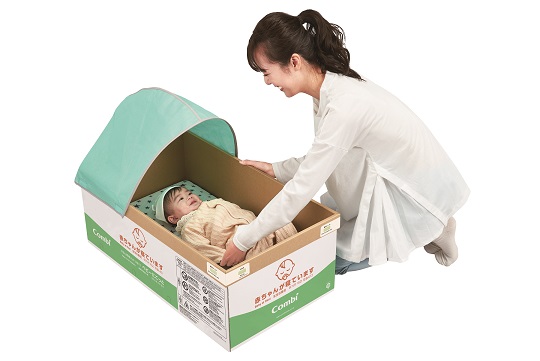 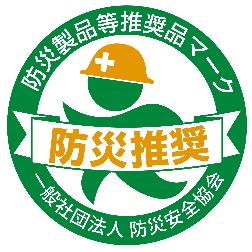 　コンビ株式会社の100％子会社で、お子さまとの外出支援事業・保育事業を行っているコンビウィズ株式会社は、一般社団法人防災安全協会の定める「防災製品等推奨品」認証を取得しました。　防災製品等推奨品とは、災害時に役立つ防災製品にたいして推奨する制度です。消防・防災・災害医療などの有識者により構成された審査会が、検討・審査を行い、認定された製品は「防災製品等推奨品マーク」の掲示が認められます。災害時の避難所に大人用の段ボールベッドはあるのに赤ちゃん用はないことや、赤ちゃんがぐずり周囲に気をつかうなど乳児連れでの避難は想像以上に厳しく、避難をためらってしまう現実があります。本製品は、防災分野において有益な活用が可能で安全性、機能性、利便性に寄与する製品として認証された、防災備蓄品の段ボール製簡易コットです。ほこりや粉じんを避けつつ、照明が赤ちゃんの視界に直接入らない幌付きで、段ボールコットの四隅には蓄光シールを貼ることで夜間でも赤ちゃんが居ることが分かりやすくなっています。少しでも多くの方に赤ちゃん連れでも　　安心して避難していただけるよう開発した製品です。▼製品の詳細はこちら▼https://www.combiwith.co.jp/biz/shelter_babycot.html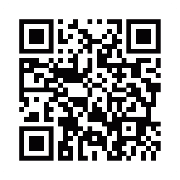 製品に関するお問い合わせ先コンビウィズ(株)　 本社／東日本・首都圏営業所　TEL：03-5828-7631　FAX：03-5828-7630　　　　　　　　　　　　 　　　  西日本営業所　TEL：06-6942-0384　FAX：06-6942-0398取材のお申込みはこちら報道各位からのリリースに関するお問い合わせ先：経営企画室　川﨑TEL：０３－５８２８－７６０７　/　FAX：０３－５８２８－７６６２メールアドレス：pr@combi.co.jp